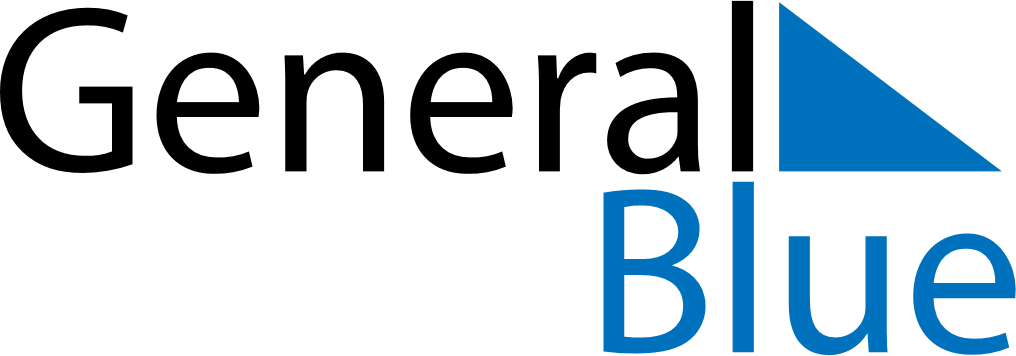 October 2020October 2020October 2020October 2020BrazilBrazilBrazilMondayTuesdayWednesdayThursdayFridaySaturdaySaturdaySunday12334Election Day567891010111213141516171718Our Lady of Aparecida1920212223242425Election Day26272829303131